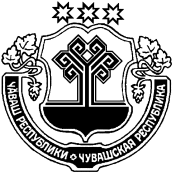 В соответствии с Законом Чувашской Республики от 21.09.2020 № 70 «О внесении изменений в Закон Чувашской Республики «О муниципальной службе в Чувашской Республике»администрация Краснооктябрьского   сельского поселения Шумерлинского района  Чувашской Республики     п о с т а н о в л я е т:1. Внести в Порядок формирования, подготовки и использования резерва управленческих кадров Краснооктябрьского   сельского поселения Шумерлинского района Чувашской Республики, утвержденный постановлением администрации Краснооктябрьского   сельского поселения Шумерлинского района Чувашской Республики от 01.08.2011г.  № 29, изменение, изложив подпункт 3 пункта 2.4. раздела II. в следующей редакции:«3) копию трудовой книжки и (или) сведения о трудовой деятельности, оформленные в установленном законодательством Российской Федерации порядке, или иные документы, подтверждающие трудовую (служебную) деятельность гражданина;».2. Настоящее постановление  вступает в силу после его официального опубликования в информационном издании «Вестник Краснооктябрьского  сельского поселения Шумерлинского района» и подлежит размещению на официальном сайте Краснооктябрьского  сельского поселения Шумерлинского района Чувашской Республики в сети «Интернет».Глава   Краснооктябрьского   сельского поселенияШумерлинского района Чувашской Республики			              Т.В. Лазарева     		         	 ЧĂВАШ  РЕСПУБЛИКИÇĚМĚРЛЕ РАЙОНĚЧУВАШСКАЯ РЕСПУБЛИКА ШУМЕРЛИНСКИЙ  РАЙОН  ХĚРЛĔ ОКТЯБРЬ ЯЛ ПОСЕЛЕНИЙĚН АДМИНИСТРАЦИЙĚ  ЙЫШĂНУ25.12.2020  № 102 Хěрле Октябрь поселокěАДМИНИСТРАЦИЯКРАСНООКТЯБРЬСКОГО СЕЛЬСКОГО ПОСЕЛЕНИЯ            ПОСТАНОВЛЕНИЕ25.12.2020  №  102поселок Красный Октябрь О внесении изменения в постановление администрации Краснооктябрьского сельского поселения  Шумерлинского района Чувашской Республики от 01.08.2011г.  № 29 «Об утверждении порядка формирования, подготовки и использования резерва управленческих кадров Краснооктябрьского сельского поселения Шумерлинского района Чувашской Республики»